                       Открытый урок по математике в 1а классе                           2019г.  по теме «Упражнения и задачи на закрепление таблиц сложения и вычитания числа 7. Сравнение выражений»Тип урока: урок - путешествие Цели урока: упражнять детей в табличных случаях вычитания и сложения числа 7, в решении задач; продолжить работу в сравнивании выражений; развивать мышление; воспитывать интерес к предмету; учить работать в паре. Средства наглядности:  учебник «Математика» 1 класс, рабочая тетрадь на печатной основе (часть 2), проектор, компьютер.  Урок 35 мин.Ход урока1.Организационный этап                                                                                                     30сек«Мы урок начнем с разминки,Выпрямляем свои спинки,Вправо, влево потянулисьИ друг другу улыбнулись»2. Мотивация учебной деятельности и  сообщение темы и цели урока.  (Слайд 2)       1мин.                                                                                                           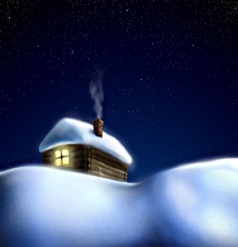 - Жил был на свете  медвежонок. Весело он путешествовал родным краем и не заметил, как закончилась осень. Стало холодно, а медвежонку  давно пора спать. Но тропку к своей избушки найти было трудно. Потому что тропа эта необычная, а математическая. Мишка  узнал, что на сегодняшнем уроке мы будем решать примеры и задачи на сложение и вычитание числа 7, также сравнивать выражения. И решил обратиться к нам, чтобы мы ему помогли. Вот он у нас в гостях сегодня. Поможем Медвежонку попасть домой? Нам нужно будет преодолеть  6  математических тропинок.3. Закрепление знаний         1 тропинка       Состав числа 7.                                                                                        2 мин.На доске примеры:6+      =75+      =74+      =73+      =72+      =71+     =7(1 слайд)-Ребята, что надо сделать с примерами?(Надо вставить пропущенные числа)Что интересного заметили?(Все примеры с ответом 7)-Что надо вспомнить, чтобы вставить пропущенные числа?(Надо вспомнить состав числа 7)Проговаривают состав числа 7 и записывают: «Семь это 6 и 1, значит надо вставить число 1» и т.д.        2 тропинка.  Каллиграфическая минутка                                                                       2 мин.- Ребята, откройте свои тетради, отступите от последней работы 4 кл., в 5-ой пишем.Устроим конкурс красавиц цифры 7.Самую красивую цифру обведите в кружок.3 тропинка Задачи в стихах. Работа в парах (дети обсуждают ответы вместе)                   1мин.1) На подстилке 2 птенца,Два пушистых близнеца.И ещё готовы 5 из скорлупок вылезать.Сколько станет птиц в гнезде, помогите мне. 2+5=72) На берёзе 3 синичкиПродавали рукавички.Прилетело ещё 5,Сколько будут продавать?  3+5=83) Как-то четверо ребят  С горки покатились.Двое в саночках сидят,А сколько в снег свалились? 4-2=24) Три ромашки-желтоглазки,Два веселых василькаПодарили маме дети.Сколько же цветов в букете? 3+2=55) Наша Маша рано встала,Кукол всех пересчитала:Две Матрешки на окошке,Две Аринки на перинке,Две Танюшки на подушке,А Петрушка в колпачкеНа дубовом сундучке.(Сколько всех?)2+2+2+1=74. Физкультминутка.                                                                                                    1 мин Я рисую зайчика для вас - раз.Это у него голова - два.Это у него ушки дороги - три.Это торчит у него хвостик серый - четыре.Это глазки весело горят - пять.Ротик, зубки, пусть морковку ест - шесть.Шубка теплая  меховая на нем - семь.4 тропинкаРабота в парах.                                                                                                    2-3 мин.                                                                                                         - Пока мы выполняли физкультминутку, подул ветер и застелил нашу тропинку новыми  заданиями. На каждой парте конверты с заданиями. Нужно сравнить выражение и число.4+3 * 9-1                     10-2 * 9-6                            9-2 * 5-0                                                                    5+2 * 4+4                     9-7 * 5-3                             6+0 * 3-1Каждой парте выдать по одной карточке, на которой два выражения. Дети могут совместно посчитать и обсудить правильность ответа.  5. Обобщение и систематизация знаний5 тропинкаРабота по учебнику. (Ст. 72 № 2.) Составление и решение задачи                   6-7мин.                      На доске условие задачи. Дети самостоятельно составляют задачу. Выделяют в ней условие, вопрос, решение и ответ.У Леси- 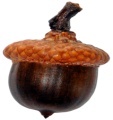 У Тараса - ? на 4 меньше -Дети, какие імена детей есть в задаче?-Про что говорится в задаче?-Сколько желудей у Леси?-Сколько у Тараса?-О каком действии говорится значение «на 4 меньше» ?-Каким действием будем решать задачу?-Повторите ответ задачи?Физкультпауза (под музыкальное сопровождение)     (Слайд 3)                        1 мин.Танец утят        6 тропинкаРабота в тетради ( ст. 72 №4 )      Решение примеров.                                    8-10  мин.                                                                                                                                 Один ребёнок у доски решает уже готовые примеры, остальные в тетроди. Можно взять 4 примера Начертить отрезок                                                                                               3-4 мин.Один отрезок  2 см, а второй  на 7 см больше. Начертите в тетради второй отрезок.Что нам надо для того, чтоб навертить отрезок? (карандаш и линейка)Что значит выражение « на 7см больше» ?Сколоко см будет второй отрезок? ( 9 см)Где подписываем мы отрезки? ( под. отрезком)6. Итог урока. Рефлексия                                                                                                  1-2 мин-Ну вот мы и добрались до избушки Медвежонка. А ему уже пора ложиться спать, ведь зима то давно началась!Давайте ему на долгую память о нас всех соберём корзинку с  фруктами.Оцените свои знания после сегодняшнего урока.Означает – Я полон знаний! Было легко.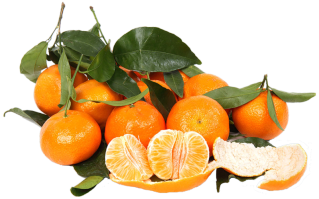                    Означает- У меня были небольшие трудности.  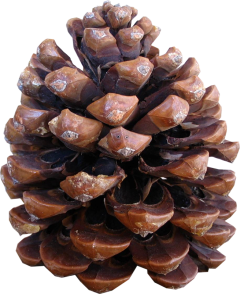  Всем спасибо за урок !           Молодцы!